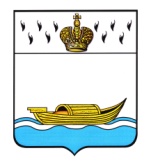           АДМИНИСТРАЦИЯ    Вышневолоцкого городского округа                                                    Распоряжениеот 10.03.2020                                                                                                № 203-р                                               г. Вышний ВолочекО назначении ответственного лица за прием и хранение подарков, полученныхмуниципальными служащими АдминистрацииВышневолоцкого городского округа в связи спротокольными мероприятиями, служебнымикомандировками и другими официальными мероприятиями, участие в которых связано сисполнением ими служебных(должностных)обязанностей В соответствии с распоряжением Администрации Вышневолоцкого городского округа от 31.12.2019 № 34-р «О порядке сообщения муниципальными служащими Администрации Вышневолоцкого городского округа, ее самостоятельных структурных подразделений о получении подарка в связи с протокольными мероприятиями, служебными командировками и другими официальными мероприятиями, участие в которых связано с исполнением ими служебных (должностных) обязанностей, сдачи и оценки подарка, реализации (выкупа) и зачисления средств, вырученных от его реализации»,Назначить Сычеву Ольгу Васильевну, главного специалиста отдела муниципальной службы и кадровой службы Администрации Вышневолоцкого городского округа, ответственным лицом за прием и хранение подарков, полученных муниципальными служащими Администрации Вышневолоцкого городского округа в связи с протокольными мероприятиями, служебными командировками и другими официальными мероприятиями, участие в которых связано с исполнением ими служебных(должностных) обязанностей.Глава Вышневолоцкого городского округа                                       Н.П. Рощина